Presentación e identificación de la institución educativa (Actualizar)Formulación de objetivos y políticas: (formulario OP-1 Actualizar)Objetivo generalReconocer  los riesgos que puedan existir en la Institución Educativa, de tal manera que la cultura de la prevención esté presente en todos los ámbitos de la vida Institucional, lo cual conlleva a la supervivencia, la solidaridad, protección de bienes y del medio ambiente. Objetivos específicos- Elaborar y ejecutar los planes, programas y actividades tendientes a la a la prevención y  gestión del riesgo.- Involucrar a todos los estamentos de la comunidad escolar en el proyecto de gestión, prevención y manejo de situaciones ambientales y de riesgo, para prevenir posibles situaciones que pongan en riesgo su seguridad o la de la comunidad educativa.DIAGNOSTICO (Existe, actualizar con formularios CR1, CR2 y CR3 que hace referencia al conocimiento del riesgo,  a la caracterización del contexto escolar y daños y perdidas)Contextualización y Caracterización del ambienteLa Institución Educativa Juan de Dios Carvajal está ubicada en la comuna ocho, centro oriental del Municipio de Medellín, en el barrio Villa Hermosa, cerca de la Normal Nacional de Medellín y a las Escuelas Francisco Antonio Uribe, Juan de la Cruz Posada y el Seminario de los Hermanos Maristas.La entrada al establecimiento está sobre la calle 65AA Nº 36-39 y entre las carreras 36 y 36ª. Los límites del local son: al oriente, con dos residencias familiares; al occidente, la carrera 37; al norte la calle 65AA y al sur la calle 65ª.  La forma del local es rectangular en una superficie de 1975 metros cuadrados; de los cuales todo se haya construido, cuenta además con prados exteriores ubicados sobre la calle 65AA y la carrera 36ª.Al oriente se encuentra la Planta de Filtros de las Empresas Públicas de Medellín, los predios de la Universidad de Antioquia;  los predios de la Normal Nacional de Medellín. Al Norte  los terrenos y construcciones del Batallón Girardot, Por este punto cardinal se pueden dirigir al barrio Manrique Oriental.  Al Occidente el barrio la Mansión, donde se encuentra  el Convento de las Carmelitas y las Urbanizaciones El Carmelo y Valladolid. El  barrio San Miguel donde se encuentra la    Clínica el Rosario, la Iglesia San Miguel, el Asilo para Sacerdotes Eudistas y en el Centro de   Investigaciones Médicas de Antioquia (CIMA) y el Seminario de los Hermanos Maristas.Al Sur el parque Biblioteca Temática La Ladera, el barrio Enciso y la Urbanización Colinas de Enciso. Por el Nordeste se encuentra  la Unidad Intermedia de Salud de Manrique y el ÍDEM Pedro Luís Villa.Además  La institución cuenta con una sede ubicada en la Calle 66D #39ª – 20, en las instalaciones del  batallón Girardot, cerca al parque de Villa Hermosa, en la cual funcionan dos jornadas, con cinco  grupos en la mañana y cinco grupos en la tarde de la básica primaria.En el entorno de la sede central, no existen fenómenos amenazantes manifiestos distintos a los que pueden presentarse a nivel territorial, como movimientos telúricos, vendavales, tormentas eléctricas, entre otras. No hay fallas geológicas, no hay corrientes de agua cercanas.La planta física de la sede central, está dividida en dos bloques. Uno de los bloques está construido en adobe y material de concreto, mientras que el bloque más antiguo está construido en bareque y teja de barro, por lo cual presenta riesgos de incendio y desprendimiento de techos. Para la implementación de las normas de seguridad, la Institución ha hecho mejoras en cuanto a señalización, construcción de pasamanos, instalación de cintas antideslizantes, dotación de extintores y recarga de los mismos. En la sede Batallón Girardot, se presenta un alto nivel de riesgo por encontrarse ubicada al interior del batallón y por las corrientes subterráneas que atraviesan la instalación (Quebrada el Ahorcado), que cuando se rebosa  levanta el majon generando  inundaciones, malos olores, epidemias, presencia de roedores y plagas. El entorno de la Institución Educativa, tiene acceso a los servicios públicos domiciliarios, vías de acceso, desarrollo comercial, vida social en el parque, instituciones educativas y pequeñas industrias. Durante las épocas de invierno, existe el riesgo de inundación por posibles desbordamientos de las quebradas cercanas a ambas sedes de la Institución (la Loca, el Ahorcado). Aunque por su distancia no son una amenaza directa, si han ocasionado a la comunidad desastres con pérdida de vidas humanas de personas vinculadas a la Institución.También se han presentado incendios forestales en las zonas aledañas.El saneamiento se realiza una vez al año con las fumigaciones en las dos sedes. El mobiliario, el mantenimiento de pisos, servicios públicos, sonido, video, cortinas, ventiladores, alumbrado, redes informáticas y pintura se ido mejorando según las necesidades.Entre los antecedentes de fenómenos amenazantes de origen natural se encuentran la caída de rayos en  zonas escolares, sismos, desprendimiento de techos en aulas, tormentas eléctricas y vendavales.  La población escolar matriculada en el 2019  es de aproximadamente 1.100 estudiantes, pertenecientes en su mayoría a los estratos 1, 2 y 3. Las actividades económicas son ligadas a la vida de la ciudad: industria, comercio, bienes y servicios, trabajos independientes o informales, oficios varios, entre otros.La comunidad educativa presenta vulnerabilidad en un gran  porcentaje frente a situaciones de acosos, Bull ying, consumo de estupefacientes, familias monoparentales, violencia intrafamiliar, trabajo infantil, explotación sexual, porte de armas, pornografía y hurtos, entre otros. Por otra parte también se evidencian fenómenos amenazantes de origen antrópico que han desencadenado enfermedades virales, desnutrición, intoxicaciones, etc.JUSTIFICACIONToda institución educativa sin importar su tamaño requiere de una mínima pero confiable organización que le permita gestionar estrategias para la inclusión de las dimensiones ambiental y  gestión de riesgos. Estas dos dimensiones promueven el análisis y la comprensión de los problemas y potencialidades ambientales, generando espacios de participación crítica y reflexiva con miras a solucionar y a propender por actitudes que conlleven al mejoramiento de la calidad de vida de la comunidad educativa.Por tal razón la institución educativa Juan de Dios Carvajal en miras de intervenir de manera oportuna todos los requerimientos que por ley exige el Ministerio de Educación, toma como reto promover cada una de las gestiones de las dimensiones mencionadas anteriormente a través de la conformación de comités, que fomenten en todos los integrantes de la comunidad educativa, valores que permitan el reconocimiento de sí mismos y de una interacción adecuada con su entorno.Por otro lado, ninguno de los integrantes de la comunidad educativa se encuentra exento a los efectos de los desastres naturales, por tal motivo un recurso necesario e indispensable es la conformación de brigadas de emergencia, las cuales deben tener los conocimientos necesarios y suficientes para realizar cada una de las acciones encaminadas a la prevención y  mitigación de los riesgos que se presenten en la Institución, velando así por la integridad física y sicológica de los estudiantes, profesores, administrativos, personal de servicios y visitantes. Además por la conservación y cuidado de equipos, materiales y elementos locativos con los que se cuenta.MARCO TEORICO5.1 Referente normativoEn este capítulo se presentan aquellos referentes normativos desde la perspectiva de la educación, el ambiente, la calidad de vida, los recursos naturales y la ecología, el desarrollo sostenible y,  la gestión y manejo ambiental que sustentan  y reglamentan el aspecto legal del proyecto.Constitución política de Colombia: artículo 67, 79, 80, 95. Los cuales hacen referencia a los derechos y deberes de todos los ciudadanos con respecto al medio ambiente. Los artículos 79 y 80 hacen parte del capítulo 3: de los derechos colectivos y del ambiente.En el Artículo 67 se menciona que “la educación formará al colombiano en el respeto a los derechos humanos, la paz y la democracia; y en la práctica del trabajo y la recreación, para el mejoramiento cultural, científico, tecnológico y para la protección del ambiente.El Artículo 79 establece que “todas las personas tienen derecho a gozar de un ambiente sano” lo que está estrechamente relacionado con la calidad de vida de las personas, además  de forma directa establece responsabilidades al sector estatal  e indirectamente a las organizaciones educativas con el siguiente apartado: “es deber del estado proteger la diversidad e integridad del ambiente, conservar las áreas de especial importancia ecológica y fomentar la educación para el logro de estos fines.El Artículo 80 habla de las funciones de administración, planeación y control que debe tener el estado con el aprovechamiento y manejo de los recursos para “garantizar su desarrollo sostenible, su conservación, restauración o sustitución”.En el artículo 95 se establece como deber de toda persona y ciudadano  “proteger los recursos culturales y naturales del país y velar por la conservación de un ambiente sano”.En los artículos 86, 87, 88 se relacionan como mecanismos de defensa a los derechos constitucionales.El Artículo 334 reglamenta la  intervención del estado en la explotación de los recursos naturales, en el uso del suelo entre otros. El Artículo 8, de los principios fundamentales. “Es obligación del estado y de la nación proteger las riquezas culturales y naturales.”Artículo 45, capitulo II. El adolescente tiene derecho a la protección y a la formación integral. El Estado y la sociedad garantizan la participación activa de los jóvenes en los organismos públicos y privados que tengan a cargo la protección, educación y progreso de la juventud. Ley 99 del 93: Establece los fundamentos de la política ambiental en Colombia con sus  14 principios generales,  se crea el ministerio del medio ambiente, se reordena el sector publico encargado de la gestión y conservación del medio ambiente y los recursos naturales renovables, se organiza el Sistema Nacional Ambiental, SINA, y se dictan otras disposiciones, en su Artículo 5° la función No. 32 del Ministerio  de Medio Ambiente señala…“Promover la formulación de planes de reconversión industrial ligados a la implantación de tecnologías ambientalmente sanas y a la realización de actividades de descontaminación, de reciclaje y de reutilización de residuos”Ley 115 del 94: En el literal “c” del artículo 14 establece la educación ambiental como obligatoria en todas las instituciones educativas, promueve la protección del ambiente, la ecología y la preservación de los recursos naturales.Decreto 1860 del 94: reglamenta la ley 115 e incluye el PEI para todos los establecimientos educativos, el cual tiene entre sus componentes el PRAES.Ley 1549 de 2012: está orientada a fortalecer la institucionalización de la política pública de educación ambiental, se tiene como punto de partida la definición de educación ambiental, reglamenta quien tiene acceso a ella y especifica las responsabilidades de los sectores ambiental y educativo.Decreto 1743 del 94: por el cual se reglamenta el proyecto de educación ambiental para todos los niveles de educación formal, se fijan criterios para promoción de la educación ambiental no formal y se establecen los mecanismos de coordinación entre el MEN  y el ministerio del medio ambiente. En el artículo 2 contempla los principios rectores a tener en cuenta en la educación ambiental “interculturalidad, formación en valores, regionalización, de interdisciplina y de participación y formación para la democracia, la gestión y la resolución de problemas.”Directiva 007 de 2009. Se refiere al ejercicio de control preventivo, en relación con el cumplimiento de la política nacional de educación del medio ambiente.Decretos 1715 de 1978, 1741 de 1978, 2 de 1982, por  el cual se dicta el Código Nacional de los Recursos Renovables, en los artículos 34 al 38, regula lo relacionado con el manejo de los residuos sólidos, su procesamiento, la obligación de los municipios para organizar la recolección, transporte y disposición final de basuras y establece la probabilidad de exigir el manejo de los residuos a quien los produce.Ley 9 del 79 del Congreso de la Republica, se dictan medidas sanitarias que complementan la regulación del medio ambiente y manejo de los recursos naturales. Resolución No. 541 de 1994 por la cual se regula el cargue, descargue, transporte, almacenamiento y disposición final de escombros, materiales, elementos, concretos y agregados sueltos, de construcción, de demolición, de capa orgánica, suelo y subsuelo de excavación expedida por el Ministerio del Medio Ambiente. El Decreto No. 0605 de 1996 el Ministerio de Desarrollo Económico, reglamenta la ley 142 de 1994 en relación con la prestación del servicio público domiciliario de aseo. Y en 1998 el Ministerio del Medio Ambiente formula la Política para la Gestión Integral de Residuos Sólidos.Este documento de política expone una propuesta que contiene los elementos conceptuales para avanzar hacia la gestión integrada de residuos sólidos en Colombia, incluyendo los peligrosos.En la Ley 511 de 1999, el Ministerio del Medio Ambiente indica a los Entes Territoriales, la obligación de propiciar condiciones de vida más adecuadas para las personas que se ocupan de actividades de reciclaje (vivienda, protección en salud para las madres cabeza de familia, establece el día del reciclador, crea otros incentivos para el reciclaje).La Resolución No. 1096,  establece el Reglamento Técnico del Sector de Agua Potable y Saneamiento Básico -RAS-, con un contenido de cinco (5) títulos, éste tiene por objeto Señalar los requisitos técnicos que deben cumplir los diseños, las obras y procedimientos correspondientes al Sector de Agua Potable y Saneamiento Básico y sus actividades complementarias.El Decreto 1713 de 2002 publicado en el Diario Oficial No. 44893 de Agosto 7 de 2002. Modificado por el Decreto Nacional 838 de 2005. "Por el cual se reglamenta la Ley 142 de 1994, la Ley 632 de 2000 y la Ley 689 de 2001, en relación con la prestación del servicio público de aseo, y el Decreto Ley 2811 de 1974 y la Ley 99 de 1993 en relación con la Gestión Integral de Residuos Sólidos". En el tema de selección o separación de residuos propiamente dicha, es decir la clasificación de los residuos en los lugares de almacenamiento temporal es muy poco lo que orienta a la comunidad acerca de la distribución por colores, las entidades usan una y otra categorización, razón por la cual no es fácil establecer o estandarizar las convenciones por colores, sin embargo cabe resaltar que la Resolución 1164 de 2002, por la cual se adopta el Manual de Procedimientos para la Gestión Integral de los Residuos Hospitalarios y Similares, la cual es emanada por el Ministerio del Medio Ambiente y adoptada por el Ministerio de Salud y el Ministerio de Protección social, permite hacer una homologación y aproximación clara, la cual no involucra el colorido acostumbrado para las canecas, como amarillo, azul, blanco, si no que establece básicamente dos convenciones verde para biodegradables y ordinarios; y gris para reciclables. Lo cual permite hacer ajustes, en la búsqueda de estandarización y con miras a terminar con las confusiones así: caneca gris clara para papel y cartón, gris oscura para vidrios, latas, plásticos. Verde oscura para ordinarios (Servilletas, empaques de papel plastificado o metalizado, vasos desechables, papel carbón, tela radiografía, colillas y otros no reciclables) y verde clara, en caso de estar en la búsqueda de recuperar los orgánicos o biodegradables para procesos de compostaje.Ley 23 del 73: reglamenta los principios fundamentales sobre prevención y control de la contaminación del aire, agua y suelo.Resolución 7550 de 1994 del Ministerio de Educación Nacional, que ordena, “la creación y desarrollo de un proyecto de Prevención y Atención de Emergencias y Desastres, como parte integral del Proyecto Educativo Institucional -PEI- y que contenga: la creación del Comité Escolar de Prevención, las Brigadas Escolares, el análisis de riesgos, el Plan de Acción, un simulacro escolar ante posibles amenazas, se asevera que la gestión del riesgo incorporada en los ámbitos territorial, institucional y sectorial, igual que en la gestión de proyectos, contribuye a adelantar el desarrollo municipal en condiciones de seguridad para la población en general, las inversiones y el medio natural.La ley 1523 del 2012, fue creada por iniciativa directa de la presidencia de la república, constituyéndose como un instrumento importante al definir la gestión del riesgo de desastre como un proceso social orientado a la formulación, ejecución, seguimiento y evaluación de políticas, estrategias, planes, programas, regulaciones, instrumentos, medidas y acciones permanentes para el conocimiento y la reducción del riesgo y para el manejo de desastres, con el propósito de contribuir a la seguridad, el bienestar, la calidad de vida de las personas y el desarrollo sostenible.Consecuentemente, en la formulación e implementación de la Política sobre gestión del riesgo de desastres, las instancias de orientación y coordinación tienen el propósito de optimizar el desempeño de las diferentes entidades públicas, privadas y comunitarias en la ejecución de acciones de gestión del riesgo.En el marco de esta Política Pública, orientar el proceso de desarrollo en función del riesgo implica intervenir las variables físicas, sociales, culturales, económicas, institucionales y ambientales de tal forma que se reduzcan las actuales y no se generen nuevas condiciones de amenaza y vulnerabilidad, tanto para la comunidad como en los demás bienes.La Directiva Presidencial No.33 de 1991 determina “Responsabilidades de los organismos y entidades del sector público en el desarrollo y operación del SistemaNacional de Prevención y Atención de Desastres”, posteriormente para el sector educativoLa Directiva Ministerial 13 de 1992 indica “Responsabilidades del Sistema Educativo como integrante del Sistema Nacional de Prevención y Atención de Desastres “. De tal modo, que en la Ley  General de Educación 115 de 1994,  señala como uno de los fines de la Educación: “La adquisición de una conciencia para la conservación, protección y mejoramiento del medio ambiente, de la calidad de vida, del uso racional de los recursos naturales, de la prevención de los desastres, dentro de una cultura ecológica del riesgo y la defensa del patrimonio cultural de la Nación.5.2 Referente conceptualEn el siguiente apartado se definirán algunos conceptos que se consideran relevantes   ya que le dan sentido a toda la estructura del proyecto y la forma de cómo se constituyen en la base a partir de la cual se aborda y se busca posibles soluciones para las situaciones existentes en la Institución, entre ellos se encuentran:Medio ambiente: Definir el concepto de medio ambiente, es partir de una premisa ¿Por qué medio ambiente?, aun cuando se debería generalizar todo el ecosistema que hace parte de cada individuo, como esa esencia que determina todos los valores, virtudes individuales, culturales y sociales que hacen que la convivencia con los demás sea   agradable, amena y significativa para todos. Así mismo, se podría decir que el medio ambiente comprende el conjunto de valores naturales, sociales y culturales existentes en un lugar y en un momento determinado, que influyen en la vida del ser humano y en las generaciones venideras. Es decir, no se trata sólo del espacio en el que se desarrolla la vida, sino que también incluye a los seres vivos, objetos, agua, suelo, aire y las relaciones entre ellos, así como elementos intangibles como la cultura y los valores. En consecuencia, éste debe ser considerado como un sistema dinámico definido por las interacciones físicas, biológicas, sociales y culturales,-percibidas o no-, entre los seres humanos y los demás seres vivientes y todos los elementos del medio en el cual se desenvuelven, bien sean elementos de carácter natural, transformados o creados por el hombre (MAVDT-MEN, 2002).Ecología : Por ecología se entiende la ciencia que estudia todos los seres vivos, en todas sus dimensiones, habitad, conformación, organización y desarrollo, es decir, “La ecología (del griego «οίκος» oikos="hogar", y «λóγος» logos=" estudio ") es la ciencia que estudia a los seres vivos, su ambiente, la distribución, abundancia y cómo esas propiedades son afectadas por la interacción entre los organismos y su ambiente: «la biología de los ecosistemas» (Margalef, 1998, p. 2). En el ambiente se incluyen las propiedades físicas que pueden ser descritas como la suma de factores abióticos locales, como el clima y la geología, y los demás organismos que comparten ese hábitat (factores bióticos).”Educación ambiental: La educación ambiental debe ser entendida, como un proceso dinámico y participativo, orientado a la formación de personas críticas y reflexivas, con capacidades para comprender las problemáticas ambientales de  sus contextos (locales, regionales y nacionales). Al igual que para participar activamente en la construcción de apuestas integrales (técnicas, políticas, pedagógicas y otras), que apunten a la transformación de su realidad, en función del propósito de construcción de sociedades ambientalmente sustentables y socialmente justas. Ley 1549 del 5 de Julio de 2012.Formación integral: Podemos definir la Formación Integral como el proceso continuo, permanente y participativo que busca desarrollar armónica y coherentemente todas y cada una de las dimensiones del ser humano (ética, espiritual, cognitiva, afectiva, comunicativa, estética, corporal, y socio-política), a fin de lograr su realización plena en la sociedad. Es decir, vemos el ser humano como uno y a la vez pluridimensional, bien diverso como el cuerpo humano y a la vez plenamente integrado y articulado en una unidad. Podemos afirmar que las dimensiones son “categorías” o conceptos que hemos construido racionalmente para determinar aquellos aspectos que son definitivos en el ser humano, y que por lo mismo, no podemos desatender cuando pretendemos formar integralmente.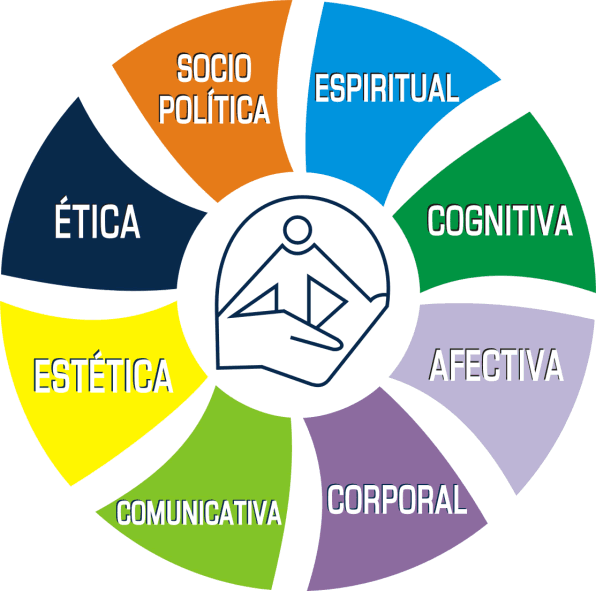 Emergencia: situación de un suceso extraordinario que ocurre en forma repentina e inesperada y que puede llegar a producir daños muy graves a personas e instalaciones, por lo que requiere una atención inmediata y organizada.Los factores causantes de una emergencia pueden ser de diversos tipos: fallas humanas, fallas técnicas, defectos en el diseño de las instalaciones o vicios ocultos, catástrofes naturales.Situaciones De Emergencia: dentro de estas se consideran: incendios, fuga de gas, explosión, amenaza de bombas operaciones peligrosas, enfermedades repentinas, accidentes con lesiones graves, inundación, terremotos, huracán.Planificación De Emergencias: consiste en la elaboración de un procedimiento escrito en el cual se considera las diferentes situaciones de emergencias que puedan darse y se establecen las actuaciones a seguir en cada caso.Plan De Prevención De Desastres: “Un plan de prevención de desastres es el conjunto de medidas anticipadas a una emergencia, elaboradas gracias a un trabajo colectivo, que permite a sus usuarios reducir la posibilidad  de ser afectados si esta sucede”Planes De Emergencia Y Evacuación: consignas generales de actuación. En caso de incendio intentar apagar mediante el empleo de los medios de extinción disponibles; si ello no es posible, avisar de inmediato al responsable de emergencia y evacuar la zona. Primeros Auxilios: es la atención que se le presta a la persona afectada, antes de ser trasladada a un centro de salud.Amenaza: es un peligro latente asociado a un fenómeno físico de origen natural (sísmico), tecnológico (contaminación) o provocado por el hombre (explosiones). Pueden manifestarse en un sitio específico y en un tiempo determinado,  produciendo efectos adversos  a las personas, los bienes y el medio ambiente. Vulnerabilidad: es la posibilidad  o facilidad  de que sucede algo. “predisposición intrínseca de un de un sujeto o sistema expuesto a una amenaza correspondiente a ser afectada o ser susceptible de sufrir la pérdida de un elemento o grupo de elementos, como resultado de la ocurrencia de un fenómeno de una magnitud o una intensidad dada, expresada en una escala que varía desde cero o sin daño a uno o pérdida total”. Riesgo: es la  posibilidad de un peligro  o contratiempo de un fenómeno.Desastre: es una calamidad o suceso lamentable identificado en el tiempo y el espacio, causado por fenómenos naturales  o por acción del hombre, con pérdida de vidas  y daños físicos.Coviso: Comité de vigilancia en salud ocupacional.Accidente: Suceso imprevisto que altera la marcha normal o prevista de las cosas, especialmente el que causa daño a una persona o cosa.Mitigación del riesgo: Ejecución de medidas de intervención dirigidas a reducir o disminuir del riesgo existente. Brigada: Es una organización de personas debidamente motivadas, capacitadas y preparadas, para dar respuesta a una situación de emergencia. Residuo solido: es todo material en estado sólido, liquido o gaseoso, ya sea aislado o mezclado con otros, resultantes de  un proceso de extracción de la naturaleza, transformación, fabricación o consumo.Daño: Pérdida económica y social, ambiental o grado de destrucción causado por un evento.Evento: Descripción de un fenómeno natural, tecnológico o provocado por el hombre en termino de sus características, se severidad, ubicación  y área de influencia.Incidente de trabajo: suceso acontecido en el curso del trabajo o en relación con este, que tuvo el potencial de ser un accidente, en el que hubo personas involucradas sin que sufrieran  lesiones o se presentaran daños a la propiedad y /o perdida de los procesos.DISEÑO METODOLOGICOMetodologíaCon el fin de dar cumplimiento a los objetivos planteados inicialmente se tendrán en cuenta las siguientes acciones:Conformación de comité responsable de diseñar, organizar, planear y ejecutar el proyecto ambiental.Conformación de brigadas y grupos de apoyo por sede que se encargaran de identificar los riesgos y amenazas existentes mediante inspecciones planeadas.Brindar capacitaciones a los miembros de las diferentes brigadas.Asumiremos como metodología de la investigación la IAP (investigación -  acción – participación) debido a que  buscamos mayor participación y apropiación de los procesos por parte de la comunidad educativa, por otro lado tenemos como objeto de estudio realidades humanas, en las cuales las personas cobran un papel fundamental. La investigación consiste en una serie de pasos ordenados y sistematizados caracterizados por el rigor científico, la acción hace referencia a las acciones que conducen a cambios estructurales, es decir a la reflexión sobre las realidades estudiadas que desencadenan acciones que permiten transformar la realidad actual. Metodológicamente es un proceso sencillo al alcance de todos,  en el cual la reflexión crítica de las realidades sociales permite planear estrategias y acciones para su transformación.6.2 InstrumentosEn la recolección de la información usaremos instrumentos como la observación directa, apoyada de formatos que permitan realizar el registro sistemático de los datos para su posterior análisis y presentación. Además se realizaran encuestas al a comunidad educativa que permitan conocer la percepción que se tiene sobre las diferentes temáticas ambientales y los riesgos existentes en la institución.6.3 Encuesta ambientalPara establecer una línea base que permitiera obtener un punto de partida se realizó una encuesta ambiental en la cual se indagó sobre el concepto de ambiente, la participación  y responsabilidad que tenemos como ciudadanos con el cuidado y conservación del ambiente, las acciones realizadas al interior de la institución y los principales riesgos que considera la comunidad educativa.Se tomó una muestra de 123 encuestados, correspondiente al 11% de la población de estudiantes, la encuesta estuvo dirigida a  de toda la comunidad educativa, se incluyeron docentes, estudiantes y padres de familia, los resultados se presentan a continuación:La mayoría de los encuestados (64.2%) incluye en su concepción de ambiente el “ser”, es decir se parte del individuo como primer protagonista del ambiente, existe un 35.8 para los cuales el ambiente es solo lo que los rodea, es decir es algo externo, no se sienten parte del ambiente, motivo por el cual es pertinente realizar campañas de autocuidado y responsabilidad social que permitan mejorar la interacción con el entorno teniendo como punto de partida el cuidado de sí mismos.El principal riesgo que consideran los encuestados al que están expuestos los integrantes de la comunidad educativa es el consumo de sustancias psicoactivas con un 44.7%, posteriormente el mal uso del agua, mal manejo de residuos sólidos y la contaminación con excrementos de animales en las inmediaciones de las sedes principalmente la central. El resto de los problemas ambientales no parece ser tan significativo para los encuestados como se muestra en la siguiente gráfica:La gran mayoría de las personas encuestadas es consciente de la responsabilidad que se tiene con el cuidado y conservación del ambiente, lo paradójico  es que las acciones que realizan no son coherentes con dicho evento como se muestra en las siguientes gráficas:Casi la mitad de los encuestados dice que participa en campañas de aseo que permiten obtener un ambiente más adecuado para el transcurrir de las actividades cotidianas, sin embargo el 48.8% no participa en este tipo de iniciativas lo que constituye una parte representativa a la cual es posible vincular de manera activa con los proyectos o estrategias que se deseen desarrollar al interior de la institución y que tengan impacto en sus hogares.Casi la totalidad de los encuestados es consciente de la importancia de un adecuado manejo de los residuos sólidos y de adoptar estrategias  como el reciclaje, no obstante en la práctica el 52% no realiza la separación de residuos sólidos ni en el hogar ni en el colegio, motivo por el cual es importante dar continuidad a las iniciativas pedagógicas  que fomenten el uso y aprovechamiento de los residuos y su adecuada separación, además se hace necesario que la institución cuente con puntos ecológicos que permitan de manera efectiva establecer una cultura de separación.Existe el  deseo de la gran mayoría de encuestados  que en el colegio se establezcan programas de aseo y reciclaje o de campañas en general que beneficien el ambiente. La gran mayoría no tiene conocimiento de que dichas iniciativas se estén desarrollando en el colegio, lo que sugiere fortalecer los procesos de comunicación al respecto, el 11.4% que respondió que tenía conocimiento de alguna campaña pertenece principalmente a la sede batallón, en la cual se desarrollan algunas actividades relacionadas con el reciclaje.Existe disposición por parte de los encuestados para participar en iniciativas que favorezcan la conservación y cuidado de los recursos que posee la institución, es importante identificar y potenciar el liderazgo de los estudiantes en la realización de este tipo de campañas.Es importante que como institución se tome una posición activa frente al fomento de valores ambientales mediante la implementación de medidas y estrategias que permitan a los estudiantes apropiarse de principios y actitudes que permitan de manera efectiva contribuir con el cuidado y conservación del ambiente.El desarrollo del proyecto ambiental y de gestión de riesgo se constituye en una gran oportunidad para dar a conocer  algunas de las directrices institucionales y vincular a la comunidad educativa en la implementación y ejecución del mismo.RIESGOS INSTITUCIONALESSe realizaran inspecciones planeadas para observar, identificar, sistematizar y minimizar los riesgos existentes: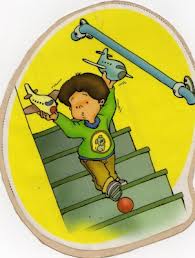 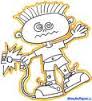 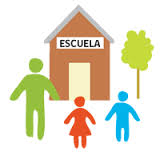 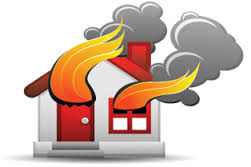 A continuación se relaciona el resumen de los riesgos encontrados en las dos sedes, se anexa la lista de chequeo de la inspección realizada en cada una de ellasSEDE:       CENTRAL                                              RIESGOS: Locativo, eléctrico, físico, químico, biológico, ergonómicos, psicolaboral, publico.  SEDE:      BATALLON                                       RIESGOS: Locativo, eléctrico, físico, químico, biológico, ergonómicos, psicolaboral, publicoAmenazas InstitucionalesClasificación: ActualizarPOSIBLE:   NUNCA HA SUCEDIDO    Color Verde.PROBABLE:   YA HA OCURRIDO    Color Amarillo.INMINENTE:   EVIDENTE, DETECTABLE Color Rojo.INTERVENCIÓN DEL RIESGO (ACTULIZAR)PREPARACION PARA LA RESPUESTA A EMERGENCIAS( ACTUALIZAR)En las actividades de respuesta seguiremos la siguiente línea:  10.1 SERVICIOS DE RESPUESTA (ACTUALIZAR)En la preparación para la emergencia se definieron los siguientes  comités como necesarios para responder efectivamente ante la ocurrencia de un evento:10.2 ORGANIZACIÓN (ACTUALIZAR)La conformación de cada equipo  en cada sede y sus funciones se presentan a continuación:Sede central jornada mañana y tardeCada uno de los comités estarán conformados de la siguiente forma: Los docentes de ciencias naturales Docentes  de las demás áreas, de acuerdo a la sede y jornada y los estudiantes (la cantidad dependerá de la brigada)Sede batallón jornada mañana y tarde              10.3 CAPACITACIONESEn el siguiente cuadro se realiza un resumen de las capacitaciones que consideramos necesarias para que la comunidad educativa en general se encuentre preparada de manera adecuada para responder ante la ocurrencia de un evento. 10.4 EQUIPAMENTOA continuación se realiza un inventario de los elementos necesarios para responder a un posible conato de incendio: CRONOGRAMA DE ACTIVIDADESANEXOSAnexo 1: Lista de chequeo sede centralAnexo 2: Lista de chequeo sede BatallónIDENTIFICACION DEL AREA Y/O ASIGNATURA Y PROYECTOSIDENTIFICACION DEL AREA Y/O ASIGNATURA Y PROYECTOSPlan de Área de:Ciencias Naturales y Educación Ambientalasignatura:Ciencia Naturales, Física y QuímicaProyectos que se trabajan desde el Área o asignaturaPROYECTO DE GESTION DEL RIESGO(PRAE )Docentes responsables del Área y/o Asignatura Dorian Agudelo, José Gómez, Pascual Gallego, AmílKar Tobón, Walter Orozco, Érica Ocampo,    Elcy Vega.Intensidad horaria IDENTIFICACION DE LA INSTITUCIONIDENTIFICACION DE LA INSTITUCIONUbicación Calle 65AA No. 36-39 Medellín Comuna8ZonaOriental Barrio Villa HermosaNúcleo Educativo924Dirección Sede 1  (Principal)Calle 65AA No. 36-39 Medellín Dirección Sede 2  (Batallón)Calle 66D N°39ª-20 Teléfono Sede 12840808Teléfono Sede 22546018Correo Electrónicoie.juandedioscarvajal@medellin.gov.coModelo Pedagógico DesarrollistaEnfoque Curricular Problematizados-enfocado en el aprendizaje significativoNiveles que ofreceTransición, Básica primaria, Básica secundaria, Media académica, media técnica (diseño e integración de multimedia) aceleración primaria y aceleración (6° y 7°).Modalidad Académica y Técnica Jornadas Mañana y TardeGrupos en la Sede Principal en el 201923Grupos en la Sede Batallón10RIESGOFACTOR DE RIESGOCONSECUENCIAS PROBABLESEXPUESTOSALTERNATIVAS DE SOLUCIONLOCATIVOTechos en mal estadoInundaciones,HumedadesAccidentesDeterioro de materiales y estructurasGrupos de primaria y secundaria que usan las instalaciones del bloque viejoReparación y mantenimiento de techosConstrucción de un bloque nuevoLOCATIVOEscalas Pisos y murosAccidentesAccidentesTodo el personalGrupos de primaria y secundaria que usan las instalaciones del bloque viejoInstalación de pasamanos en el centro de las escalasColocar los antideslizantes en las escalas que haga falta y reparar los que así lo ameriten.Mantenimiento de pisos de los salones del bloque viejo, haciendo reposición de las baldosas que así lo ameriten. Restaurar el bloque.Plan correctivo de Humedades y grietas.LOCATIVOFalta de señalización de muroPuertas despejadasCaos o confusión en caso de una emergencia, lo que puede desencadenar accidentes Aglomeración de personas en caso de evacuación lo que puede generar accidentesTodo el personalTodo el personalSeñalización adecuada,Adecuación de salidas de emergencia (poner en funcionamiento la puerta del segundo piso).Ampliar la puerta de ingreso para facilitar la movilidad de los estudiantes que ingresan y salen en los cambios de jornada.LOCATIVOUnidades sanitariasDesagües Accidentes, enfermedadesInundacionesTodo el personal masculinoTodo el personalRemodelación de la unidad sanitaria para los hombres.Limpieza y mantenimiento de desagüesELECTRICOCables, cajas de interruptores y   tomas de corriente sin protecciónCortocircuitos, incendios, accidentes, daños a equiposTodo el personalProtección de las redes eléctricas, programa de mantenimiento preventivo y correctivo.FISICOBIOLOGICOVentilación insuficienteIluminación insuficiente en algunos sitiosControl de plagas, Desinfectación de áreas, orden y aseo.Separación de residuosCalor, fatiga, incomodidad, deshidrataciónAgotamiento visual, dolor de cabeza.Enfermedades de la piel, respiratorias, virusAlto volumen de residuos, poco aprovechamiento de los mismosTodo el personalTodo el personalTodo el personalTodo el personalDotar todas las áreas con los ventiladores necesarios, mantenimiento a los existentes.Programa de reposición y mantenimiento de luminarias.Jornadas de orden y aseo, cronograma de fumigación,  Capacitación a la comunidad educativa sobre separación de residuos sólidos.Dotación de puntos ecológicosEstrategias de aprovechamiento y valor agregado de residuos.PSICOLABORALNo se realizan pausas activas ni programas de prevenciónEstrés, agotamiento físico y psicológico, enfermedades, accidentesTodo el personalEstablecimiento y ejecución de programas de prevención.Capacitación constanteERGONÓMICOdiseño de puestos de trabajoEnfermedad profesional, incapacidadesDocentes y estudiantesAdecuar los escritorios con sus respectivas sillas de tal manera que se cumpla con las condiciones  de ergonomía.Dotar los salones con las suficientes  sillas para zurdosEQUIPO PARA LA ATENCION DE EMERGENCIAS botiquín de primeros auxilios, alarmas,   extintores Baja capacidad de respuesta ante una emergencia, accidentes.Todo el personalDotar la sede con botiquín completo, extintores en cantidad adecuada y con su respectiva carga, alarmas y capacitaciones para el personal.RIESGOFACTOR DE RIESGOCONSECUENCIAS PROBABLESEXPUESTOSALTERNATIVAS DE SOLUCIONLOCATIVOSede ubicada al interior de las instalaciones del batallón GirardotIncidentes y accidentes relacionados con la manipulación de armas de fuego y situaciones de orden publicoTodo el personal de básica primaria, profesoras y personal que use las instalaciones. Reubicación de la sede o levantar muros que permitan mayor seguridad  en las instalaciones.LOCATIVOPresencia de árboles frondosos en la entrada y en el patio. Hábitat de pequeños animales.Muro sin malla de seguridad en los alrededores de la sedePueden caer y causar accidentes a los estudiantes y docentes  o causar grietas en la infraestructura.Picar estudiantes.Huida de estudiantes de la sede, incumplimiento de la jornada educativa, posibilidad de sufrir un accidente por caída de alturaTodo el personal.Realizar mantenimiento preventivo LOCATIVOEscaleras y pasamanosáreas de circulaciónAccidentesAccidentes, aglomeraciónTodo el personal que use la instalación.Remodelación de las escaleras y pasamanos de la virgen.Disminución de grupos, reubicación de la sede.LOCATIVOSeñalizaciónPuertas despejadas y funcionalesAccidentes, aglomeración y caos en caso de una emergenciaCongestión, caos, accidentesTodo el personal que use la instalación.Señalización adecuada de piso y muroAmpliación de la puerta de ingreso, implementación de una salida de emergencia.FISICOInundaciones generadas por la quebrada que pasa por debajo de la sede, el manjol interno y externo se puede rebosar.Inundaciones que pueden desencadenar pérdidas materiales o de vidas humanas.Todo el personal que use la instalación.Comunicar la situación a las entidades  pertinentes para que refuercen la seguridad del manjol existente o tomen medidas más drásticas.PSICOLABORALNo se realizan pausas activas ni programas de prevenciónEstrés, agotamiento físico y psicológicoPersonal Docente y administrativoEstablecimiento y ejecución de programas de prevención.Capacitación constanteEQUIPO PARA LA ATENCION DE EMERGENCIAS Botiquín de primeros auxilios, alarmas,   extintores Baja capacidad de respuesta ante una emergencia, accidentes.Todo el personalDotar la sede con botiquín completo, extintores en cantidad adecuada, camilla, y capacitaciones para el personal.PUBLICOFalta señalización en las afueras del colegio.Accidentes de tránsito, lesionesTodo el personal que use la instalación.Gestionar la implementación de medidas tendientes a reducir los accidentes de tránsito en las afueras de la sede.AMENAZAINTERNOEXTERNODESCRIPCION DE LA AMENAZACLASIFICACIONCOLORInundaciones Es posible que la fuerza de la corriente de la quebrada que pasa por debajo de la sede batallón supere la fuerza de la tapa del manjol existentePROBLABLEMovimientos sísmicosLos que se generen en la ciudadPROBLABLEAccidentes personalesRelacionados con la interacción y dinámica diaria de los estudiantesPROBLABLE                    IncendiosRelacionados con elementos eléctricos o caída de rayosPOSIBLE                     ExplosiónManipulación de elementos potencialmente explosivos, tanto en laboratorios como en el batallónPOSIBLEHurtosOrden socialPROBABLEAccidentes de transitoGenerados por el flujo vehicular existente en la zonaPROBABLEMEDIDAS ESTRUCTURALES PARA LA INTERVENCION DEL RIESGOMEDIDAS ESTRUCTURALES PARA LA INTERVENCION DEL RIESGOMEDIDAS ESTRUCTURALES PARA LA INTERVENCION DEL RIESGOMEDIDAS ESTRUCTURALES PARA LA INTERVENCION DEL RIESGOMEDIDAS ESTRUCTURALES PARA LA INTERVENCION DEL RIESGOMEDIDAS ESTRUCTURALES PARA LA INTERVENCION DEL RIESGOMedidas de intervenciónAcciónResponsableResponsabletiempoRecursos requeridosAcciones físicas para reducir la vulnerabilidad-Reparación y mantenimiento de techos en el bloque viejo de la sede central. (piso3).-Gestión para la adecuación de rampa para personas con movilidad reducida en la sede Central.- Gestión para la instalación de pasamanos en las escalas de la sede central y sede batallón.- Gestión para el arreglo de los pisos de los salones del bloque antiguo en la sede central.- Gestionar  la disponibilidad de las llaves de la puerta del piso 1 como ruta de salida de emergencia.- Gestión para la ampliación de la puerta de ingreso y salida en el batallón, adecuación de una salida de emergencia.-Remodelación de la unidad sanitaria de los hombres en la sede central.  VAMOS A AQUÍ...- Instalar  mallas de seguridad en los muros del batallón que aún no la tienen o están en mal estado.- - Adecuación de pasamanos y escaleras en la sede batallón sector de la virgen.RectorRectorRectorRectorRectorRectorRectorRectorRectorRectorRectorRectorRectorRectorRectorRectorEnero del 2018Marzo del 2018Marzo del 2018Enero del 2018Mayo del 2018Mayo del 2018Ejecutado en una parte del techo.Se intervino el piso de un aulaAcciones físicas para reducir la amenaza de origen socio-natural y antrópico.Mantenimiento de desagües y redes eléctricas.Mantenimiento o reubicación del manjol ubicado al interior de la sede batallón.Acciones de efecto conjuntoFecha de elaboraciónFecha de elaboraciónFecha de elaboraciónFecha de actualizaciónFecha de actualizaciónFecha de actualizaciónMEDIDAS  NO ESTRUCTURALES PARA LA INTERVENCION DEL RIESGO(ACTUALIZAR)MEDIDAS  NO ESTRUCTURALES PARA LA INTERVENCION DEL RIESGO(ACTUALIZAR)MEDIDAS  NO ESTRUCTURALES PARA LA INTERVENCION DEL RIESGO(ACTUALIZAR)MEDIDAS  NO ESTRUCTURALES PARA LA INTERVENCION DEL RIESGO(ACTUALIZAR)MEDIDAS  NO ESTRUCTURALES PARA LA INTERVENCION DEL RIESGO(ACTUALIZAR)MEDIDAS  NO ESTRUCTURALES PARA LA INTERVENCION DEL RIESGO(ACTUALIZAR)Medidas de intervenciónAcciónResponsableResponsabletiempoRecursos requeridosAcciones físicas para reducir la vulnerabilidad-Dotación de las áreas con los ventiladores y lámparas suficientes.- Jornadas de aseo y mantenimiento.-Programa de control de plagas.- Implementación de estrategias de MIRS (manejo integral de residuos sólidos).- Dotación de puntos ecológicos.- mantenimiento de muebles y enseres que favorezcan la salud de los usuarios.- Poda y mantenimiento de los árboles ubicados en el batallón.Señalización de muro en las dos sedes.RectorRectorRectorRector. Comité de docentesRectorRectorRectorRectorRectorRector. Comité de docentesRectorRector20172017Acciones físicas para reducir la amenaza de origen socio-natural y antrópico-Dotación de botiquín escolar en las dos sedes.-Actualización de la carga de los extintores. Mejor Ubicación de los mismos.Señalización en las afueras de las dos sedes.RectorRector2017Acciones de efecto conjunto-implementación de programa de bienestar docente.RectorRector2017Fecha de elaboraciónFecha de elaboraciónFecha de elaboraciónFecha de actualizaciónFecha de actualizaciónFecha de actualizaciónBRIGADAINTEGRANTESFUNCIONESExtinción de incendios3 estudiantes por jornada, pertenecientes a los grados superiores, excepto onces.Extinción de conatos de incendio, verificación del estado de equipos y extintores. Asistir a las capacitaciones de actualización.Primeros auxilios3 estudiantes por jornada, pertenecientes a los grados superiores, excepto onces.Asistencia primaria en salud a los miembros de la comunidad educativa afectada, física o psicológicamente, con el fin de proteger su vida y evitar complicaciones mayores mientras se obtiene ayuda media especializada o se remite a la misma. Asistir a las capacitaciones de actualizaciónEvacuación5 estudiantes por jornada, pertenecientes a los grados superiores, excepto onces. Dar señales de alerta de evacuación, Desplazamiento ordenado de la comunidad educativa hacia sitios seguros. Verificación de personal en los puntos de encuentro. Asistir a las capacitaciones de actualizaciónControl de transito4 estudiantes por jornada, pertenecientes a los grados superiores, excepto onces.Despejar las vías para garantizar el desplazamiento de la comunidad educativa hacia los puntos de encuentro externos a la sede, y el acceso o acercamiento de los vehículos de respuesta a emergencias como carros de bomberos, ambulancias, patrullas de la policía.Comunicaciones2 estudiantes por jornada, pertenecientes a los grados superiores, excepto onces.Informar a las entidades correspondientes la ocurrencia de la emergencia. Realizar programas preventivos, mantener el directorio actualizado del equipo líder y entidades, dar conocimiento de la realización de eventos y capacitaciones.BRIGADAINTEGRANTESFUNCIONESExtinción de incendios3 estudiantes por jornada, pertenecientes a los grados superiores.Extinción de conatos de incendio, verificación del estado de equipos y extintores. Asistir a las capacitaciones de actualización.Primeros auxilios3 estudiantes por jornada, pertenecientes a los grados superiores.Asistencia primaria en salud a los miembros de la comunidad educativa afectada, física o psicológicamente, con el fin de proteger su vida y evitar complicaciones mayores mientras se obtiene ayuda media especializada o se remite a la misma. Asistir a las capacitaciones de actualizaciónEvacuación4 estudiantes por jornada, pertenecientes a los grados superiores.Dar señales de alerta de evacuación, Desplazamiento ordenado de la comunidad educativa hacia sitios seguros. Verificación de personal en los puntos de encuentro. Asistir a las capacitaciones de actualizaciónControl de transito4 estudiantes por jornada, pertenecientes a los grados superiores.Despejar las vías para garantizar el desplazamiento de la comunidad educativa hacia los puntos de encuentro externos a la sede, y el acceso o acercamiento de los vehículos de respuesta a emergencias como carros de bomberos, ambulancias, patrullas de la policía.comunicaciones2 estudiantes por jornada pertenecientes a los grados superiores.Informar a las entidades correspondientes la ocurrencia de la emergencia. Realizar programas preventivos, mantener el directorio actualizado del equipo líder y entidades, Dar conocimiento de la realización de eventos y capacitaciones. DIRECTORIO DE SERVICIOS INSTITUCIONALES DE RESPUESTA A EMERGENCIAS DIRECTORIO DE SERVICIOS INSTITUCIONALES DE RESPUESTA A EMERGENCIAS DIRECTORIO DE SERVICIOS INSTITUCIONALES DE RESPUESTA A EMERGENCIAS DIRECTORIO DE SERVICIOS INSTITUCIONALES DE RESPUESTA A EMERGENCIAS DIRECTORIO DE SERVICIOS INSTITUCIONALES DE RESPUESTA A EMERGENCIAS DIRECTORIO DE SERVICIOS INSTITUCIONALES DE RESPUESTA A EMERGENCIAS DIRECTORIO DE SERVICIOS INSTITUCIONALES DE RESPUESTA A EMERGENCIAS DIRECTORIO DE SERVICIOS INSTITUCIONALES DE RESPUESTA A EMERGENCIASServicio de respuestaN° de personas capacitadasN° de personas a capacitarOferente de capacitaciónOferente de capacitaciónResponsablePlazoRecursosCoordinación de la respuesta escolar a emergencias102019 primer trimestreExtinción de incendios2302019 primer trimestrePrimeros auxilios2302019 primer trimestreEvacuación302019 primer trimestreOtrosFecha de elaboración de este formularioFecha de elaboración de este formularioFecha de elaboración de este formularioFecha de elaboración de este formularioFecha de actualización Fecha de actualización Fecha de actualización Fecha de actualización EQUIPAMIENTO CONTRA INCENDIOSEQUIPAMIENTO CONTRA INCENDIOSEQUIPAMIENTO CONTRA INCENDIOSEQUIPAMIENTO CONTRA INCENDIOSEQUIPAMIENTO CONTRA INCENDIOSEQUIPAMIENTO CONTRA INCENDIOSDescripción del equipamientoVerificación de existencia y condiciónEquipos requeridosResponsablePlazoRecursosDetectores de humoNo existenSprinkles o rociadoresNo existenManguerasExistencia (1)Extintores tipo ABCExistencia( 6)Rector - brigadaPrimer trimestre 2019Actualizar recargaExtintores SolkaflamExitencia (1)Rector - brigadaPrimer trimestre 2019Actualizar recargaFecha de elaboración de este formularioFecha de elaboración de este formularioFecha de actualización Fecha de actualización Fecha de actualización Fecha de actualización ACTIVIDADTIEMPORESPONSABLERECURSOSConformación de brigadasRector, Coordinadores DocentesSeguimiento a las medidas estructurales y no estructurales2019Rector- docentesInspecciones planeadasCada trimestre  Comité gestión de RiesgoCapacitación primeros auxiliosRector - Comité gestión de RiesgoCapacitación extinción de incendiosRector - Comité gestión de RiesgoCapacitación de evacuaciónRector - Comité gestión de RiesgoEstablecimiento de rutas de evacuación y puntos de encuentroComité gestión de RiesgoRealización de simulacroComité gestión de RiesgoLISTA DE CHEQUEO PARA INSPECCION DE SEGURIDADLISTA DE CHEQUEO PARA INSPECCION DE SEGURIDADLISTA DE CHEQUEO PARA INSPECCION DE SEGURIDADLISTA DE CHEQUEO PARA INSPECCION DE SEGURIDADLISTA DE CHEQUEO PARA INSPECCION DE SEGURIDADLISTA DE CHEQUEO PARA INSPECCION DE SEGURIDADLISTA DE CHEQUEO PARA INSPECCION DE SEGURIDADITEMCONCEPTOCUMPLECUMPLEPANAOBSEVACIONESITEMCONCEPTOSiNoPANAOBSEVACIONES1. RIESGO LOCATIVO1. RIESGO LOCATIVO1. RIESGO LOCATIVO1. RIESGO LOCATIVO1. RIESGO LOCATIVO1. RIESGO LOCATIVO1. RIESGO LOCATIVO1.1Cuenta con un buen desagüe.XLos desagües a veces se encuentran obstruidos lo que impide el flujo normal de agua.1.2Pisos apropiados y en buen estado.XLos pisos de los pasillos se encuentran en buen estado, los pisos de los salones del bloque viejo presentan huecos. 1.3Distribución de espacios.XEn términos generales los espacios se encuentran bien distribuidos, se recomienda mejor aprovechamiento de espacios como la zona de almacenamiento del segundo piso (antiguos baños) y el patio del segundo piso, ya que este último se presta para otras situaciones, además de la adecuación del espacio de la cafetería. 1.4Techos o cubiertas en buen estado.XLos techos del bloque viejo presentan deterioro, en el resto de las instalaciones se presentan en buen estado1.5Escaleras y barandas en buen estado y apropiadas. XLas escaleras presentan antideslizante, señalización y baranda en los extremos, hace falta el pasamanos central.  En las 3 escaleras cercanas a la portería no hay antideslizante, es recomendable fomentar hábitos de autocuidado para que los estudiantes no usen los pasamanos de manera incorrecta. 1.6Puertas despejadas.XEn La puerta de ingreso se usan conos de separación para facilitar la movilidad de las personas, sin embargo en las horas de mayor flujo resulta insuficiente, se presenta aglomeración.La puerta del primer piso se encuentra obstruida parcialmente por material didáctico, lo que impide su uso adecuado en el evento de una emergencia.1.7Área de circulación interna.XLos  pasillos son amplios y cuentan son señalización de piso, hace falta señalización de muro que indique las salidas de emergencia.1.8Paredes resistentes y en buenas condiciones.XSe presentan algunas grietas en los salones del segundo piso y  los salones del bloque viejo.1.9Servicios (baños, cuartos de cambio, y suministro de agua). XLa unidad sanitaria correspondiente a los hombres presenta deterioro, algunos baños se encuentran en mal estado, con tapas quebradas y tablas en lugares potencialmente peligrosos, hace la lámpara necesita mantenimiento y el desagüe no cuenta con rejilla. Los baños de las  mujeres se encuentran en términos generales en buen estado, aunque una unidad estaba cerrada, sin servicio.1.10Señalización.XExiste señalización de piso en los pasillos, hace falta señalización de muro, en algunos sitios como el laboratorio hay señalización de muro.2.RIESGO ELECTRICO2.RIESGO ELECTRICO2.RIESGO ELECTRICO2.RIESGO ELECTRICO2.RIESGO ELECTRICO2.RIESGO ELECTRICO2.RIESGO ELECTRICO2.1Cableado protegido.XLa mayor parte del cableado se encuentra protegido, en algunos sitios específicos existen cables expuestos que generan riesgo.2.2Tomas bien ubicados y protegidos.XLos tomas se encuentran bien ubicados y en funcionamiento.2.3Enchufes bien diseñados.XHacen falta tapas de protección en algunos salones2.4Conexiones en buen estado.XLas conexiones presentan buen estado2.5Tiene buena iluminación.XSe encontraron algunas lámparas con tubos malos o fallando, se recomienda mantenimiento eléctrico y programa de reposición.2.6Se utiliza bien la luz natural.XLos salones cuentan con ventanas que brindan buena iluminación, las cortinas se pueden subir  y bajar a necesidad.2.7Cajas de interruptores  protegidos.XLas cajas en su mayoría no presentan protección, cualquiera puede manipular su contenido.3.RIESGO MECANICO3.RIESGO MECANICO3.RIESGO MECANICO3.RIESGO MECANICO3.RIESGO MECANICO3.RIESGO MECANICO3.RIESGO MECANICO3.1Herramientas en buenas condiciones.XSe cuenta con pocas herramientas, las cuales son manipuladas por el personal encargado de aseo y mantenimiento.3.2Buen estado y uso de los equipos y maquinarias.X3.3Manipulación adecuada de unidades y herramientas móviles.X3.4Vehículos en buenas condiciones y funcionamiento.X3.5Plataformas, montacargas, y ascensores en perfecto estado.X4.RIESGO QUIMICO4.RIESGO QUIMICO4.RIESGO QUIMICO4.RIESGO QUIMICO4.RIESGO QUIMICO4.RIESGO QUIMICO4.RIESGO QUIMICO4.1Almacenamiento adecuado.XSe encuentran almacenados los elementos en el laboratorio, señalizados y en los empaques adecuados. Hace falta el extractor de gases.4.2Transporte seguro.XNo aplica4.3Manipulación responsable.XEs la docente la encargada de realizar la manipulación de los diferentes elementos y realizar la exposición de la actividad programada.4.4Empaques protectores.XLos materiales químicos cuentan con sus respectivos empaques, están separados y señalizados.4.5Buen estado de tuberías.XSe encuentra una tubería del laboratorio del segundo piso en mantenimiento. En el laboratorio del primer piso no se cuenta en funcionamiento el sistema de tuberías.5.RIESGO FISICO5.RIESGO FISICO5.RIESGO FISICO5.RIESGO FISICO5.RIESGO FISICO5.RIESGO FISICO5.RIESGO FISICO5.1Ventilación suficiente.XLos salones del segundo piso cuentan con 1 ventilador y un extractor, en la gran mayoría de los salones en mal estado, lo que resulta insuficiente para generar las condiciones suficientes de confort para estudiantes y docentes.5.2Iluminación  adecuada.XEn algunos salones y pasillos  hacen falta tubos en las lámparas, por lo que la iluminación aparentemente no es la adecuada.5.3Temperaturas moderadas, y adecuadas para cada actividad.XEn algunos salones del segundo piso se presentan altas temperaturas, los salones del bloque viejo presentan buena ventilación5.4Radiaciones moderadas.XLas ventanas de los salones y sus cortinas permiten controlar los rayos del sol.6.RIESGO BIOLOGICO6.RIESGO BIOLOGICO6.RIESGO BIOLOGICO6.RIESGO BIOLOGICO6.RIESGO BIOLOGICO6.RIESGO BIOLOGICO6.RIESGO BIOLOGICO6.1Exclusión de animales del área de trabajo, y derivados de los mismos.XEn algunas ocasiones se presentan palomas y tórtolas en salones o patio central, cuyas heces pueden constituir riesgo.6.2Control de plagas.XSe realizó la última fumigación en enero.6.3Desinfección de áreas.XNo se realiza de manera técnica en los laboratorios6.4Aseo y orden para la prevención de virus y bacteriasXEn términos generales se cuenta con buenas condiciones de aseo en las unidades sanitarias, zonas comunes y salones sin embargo se encuentran desechos en las horas del descanso principalmente.6.5Remoción y eliminación de desechos.XNo se realiza reciclaje 7.RIESGO PSICOLABORAL7.RIESGO PSICOLABORAL7.RIESGO PSICOLABORAL7.RIESGO PSICOLABORAL7.RIESGO PSICOLABORAL7.RIESGO PSICOLABORAL7.RIESGO PSICOLABORAL7.1Buen ambiente laboral.XHace falta fortalecer la comunicación interna.7.2Buenas condiciones de salud en los empleados.XAlgunos docentes presentan quebrantos de salud7.3Realización de pausas activas.XNo existe un programa que fomente la ejecución de pausas activas, los docentes de manera individual y por iniciativa propia las realizan7.4Existencia de comité de convivencia laboral.XExiste comité de convivencia interno.7.5Control para prevenir el estrés, y el trabajo repetitivoXNo hay un programa establecido y en funcionamiento7.6Realización de capacitaciones.XEn algunas ocasiones se realizan capacitaciones en las jornadas institucionales.8.RIESGO ERGONOMICO8.RIESGO ERGONOMICO8.RIESGO ERGONOMICO8.RIESGO ERGONOMICO8.RIESGO ERGONOMICO8.RIESGO ERGONOMICO8.RIESGO ERGONOMICO8.1Controles para prevenir el exceso de carga física y mental.XDe manera individual cada docente realiza sus pausas activas, no se cuenta con un programa que promueva los hábitos saludables.8.2Posturas adecuadas.XAlgunos estudiantes no se sientan de manera adecuada en las sillas, los docentes permanecen periodos largos de pie.8.3Buen diseño del puesto de trabajo.XHacen falta sillas para zurdos, algunos estudiantes se quejan de la incomodidad de las sillas.8.4Prevención de esfuerzos en exceso. XNo se presentan actividades que generen esfuerzos en exceso.8.5Buen estado físico y psicológico de los empleados.XExisten estudiantes con movilidad reducida (primaria) hacen falta rampas para facilitar su movilidad, algunos estudiantes consumen sustancias psicoactivas.9.EQUIPOS PARA ATENCION DE EMERGENCIA9.EQUIPOS PARA ATENCION DE EMERGENCIA9.EQUIPOS PARA ATENCION DE EMERGENCIA9.EQUIPOS PARA ATENCION DE EMERGENCIA9.EQUIPOS PARA ATENCION DE EMERGENCIA9.EQUIPOS PARA ATENCION DE EMERGENCIA9.EQUIPOS PARA ATENCION DE EMERGENCIA9.1Existen  Extintores.XLos extintores no se encuentran recargados.( carga hasta el mes de julio) se encuentran en las siguientes  ubicaciones:Cafetería, rectoría, laboratorios, sala profesores, portería (amarillos), sala informática (blanco)9.2Cuentan con botiquín de emergenciaXSe encuentra en la sala de la portería, no cuenta con dotación suficiente para atender las necesidades.9.3Camillas  en buen estado y en total funcionamiento.XUna camilla en la sala de la portería,  se encuentra obstruida.9.4Alarmas instaladas.XUna alarma general.LISTA DE CHEQUEO PARA INSPECCION DE SEGURIDADLISTA DE CHEQUEO PARA INSPECCION DE SEGURIDADLISTA DE CHEQUEO PARA INSPECCION DE SEGURIDADLISTA DE CHEQUEO PARA INSPECCION DE SEGURIDADLISTA DE CHEQUEO PARA INSPECCION DE SEGURIDADLISTA DE CHEQUEO PARA INSPECCION DE SEGURIDADLISTA DE CHEQUEO PARA INSPECCION DE SEGURIDADITEMCONCEPTOCUMPLECUMPLEPANAOBSEVACIONESITEMCONCEPTOSiNoPANAOBSEVACIONES1. RIESGO LOCATIVO1. RIESGO LOCATIVO1. RIESGO LOCATIVO1. RIESGO LOCATIVO1. RIESGO LOCATIVO1. RIESGO LOCATIVO1. RIESGO LOCATIVO1.1Cuenta con un buen desagüe.XSe inunda el patio cuando llueve1.2Pisos apropiados y en buen estado.XExisten muchos huecos en los patios donde los estudiantes pasan el descanso1.3Distribución de espacios.XPor momentos se observa hacinamiento en los espacios comunes1.4Techos o cubiertas en buen estado.XSe han caído tejas y algunas presentan movimiento con corrientes de aire fuerte1.5Escaleras y barandas en buen estado y apropiadas. XLas escaleras de la virgen son rusticas, con barandas en madera que no brindan suficiente seguridad1.6Puertas despejadas.XEs  estrecha la puerta de acceso y salida de la sede.1.7Área de circulación interna.El área de circulación presenta pasillos  estrechos, normalmente se circula por el patio, pero cuando llueve se forman congestiones.1.8Paredes resistentes y en buenas condiciones.X1.9Servicios (baños, cuartos de cambio, y suministro de agua). XLas unidades sanitarias son funcionales1.10Señalización.XNo existe señalización de piso, ni señalización de muro.2.RIESGO ELECTRICO2.RIESGO ELECTRICO2.RIESGO ELECTRICO2.RIESGO ELECTRICO2.RIESGO ELECTRICO2.RIESGO ELECTRICO2.RIESGO ELECTRICO2.1Cableado protegido.X2.2Tomas bien ubicados y protegidos.X2.3Enchufes bien diseñados.X2.4Conexiones en buen estado.X2.5Tiene buena iluminación.X2.6Se utiliza bien la luz natural.XTodos los salones cuentan con ventanas que permiten el aprovechamiento de la luz natural, sin embargo siempre se necesita la iluminación artificial.2.7Cajas de interruptores  protegidos.X3.RIESGO MECANICO3.RIESGO MECANICO3.RIESGO MECANICO3.RIESGO MECANICO3.RIESGO MECANICO3.RIESGO MECANICO3.RIESGO MECANICO3.1Herramientas en buenas condiciones.X3.2Buen estado y uso de los equipos y maquinarias.XHace falta poner en funcionamiento algunos computadores3.3Manipulación adecuada de unidades y herramientas móviles.X3.4Vehículos en buenas condiciones y funcionamiento.X3.5Plataformas, montacargas, y ascensores en perfecto estado.X4.RIESGO QUIMICO4.RIESGO QUIMICO4.RIESGO QUIMICO4.RIESGO QUIMICO4.RIESGO QUIMICO4.RIESGO QUIMICO4.RIESGO QUIMICO4.1Almacenamiento adecuado.X4.2Transporte seguro.X4.3Manipulación responsable.X4.4Empaques protectores.X4.5Buen estado de tuberías.X5.RIESGO FISICO5.RIESGO FISICO5.RIESGO FISICO5.RIESGO FISICO5.RIESGO FISICO5.RIESGO FISICO5.RIESGO FISICO5.1Ventilación suficiente.XHace falta mejorar la ventilación en los salones5.2Iluminación  adecuada.X5.3Temperaturas moderadas, y adecuadas para cada actividad.X5.4Radiaciones moderadas.XEl patio se encuentra destapado sin protección del sol6.RIESGO BIOLOGICO6.RIESGO BIOLOGICO6.RIESGO BIOLOGICO6.RIESGO BIOLOGICO6.RIESGO BIOLOGICO6.RIESGO BIOLOGICO6.RIESGO BIOLOGICO6.1Exclusión de animales del área de trabajo, y derivados de los mismos.X6.2Control de plagas.XExiste presencia de zancudos, cucarachas y ratas.6.3Desinfectación de aéreas.X6.4Aseo y orden para la prevención de virus y bacteriasLa persona encargada de oficios generales realiza el aseo6.5Remoción y eliminación de desechos.XEl programa de reciclaje no está operando.7.RIESGO PSICOLABORAL7.RIESGO PSICOLABORAL7.RIESGO PSICOLABORAL7.RIESGO PSICOLABORAL7.RIESGO PSICOLABORAL7.RIESGO PSICOLABORAL7.RIESGO PSICOLABORAL7.1Buen ambiente laboral.XExiste falencia en la comunicación entre directivos y docentes.7.2Buenas condiciones de salud en los empleados.XSe encuentran altos niveles de estrés y algunas condiciones físicas de los compañeros no son las más favorables.7.3Realización de pausas activas.XNo están planeadas ni programadas7.4Existencia de comité de convivencia laboral.XExiste comité laboral externo, a nivel interno funciona el comité de convivencia.7.5Control para prevenir el estrés, y el trabajo repetitivoXNo hay un programa definido en este aspecto7.6Realización de capacitaciones.X8.RIESGO ERGONOMICO8.RIESGO ERGONOMICO8.RIESGO ERGONOMICO8.RIESGO ERGONOMICO8.RIESGO ERGONOMICO8.RIESGO ERGONOMICO8.RIESGO ERGONOMICO8.1Controles para prevenir el exceso de carga física y mental.XNo existen como programa8.2Posturas adecuadas.X8.3Buen diseño del puesto de trabajo.X8.4Prevención de esfuerzos en exceso. X8.5Buen estado físico y psicológico de los empleados.X9.EQUIPOS PARA ATENCION DE EMERGENCIA9.EQUIPOS PARA ATENCION DE EMERGENCIA9.EQUIPOS PARA ATENCION DE EMERGENCIA9.EQUIPOS PARA ATENCION DE EMERGENCIA9.EQUIPOS PARA ATENCION DE EMERGENCIA9.EQUIPOS PARA ATENCION DE EMERGENCIA9.EQUIPOS PARA ATENCION DE EMERGENCIA9.1Existen  Extintores.X1 Hace falta actualizar la recarga9.2Cuentan con botiquín de emergenciaXCuenta con un mínimo de implementos, se encuentra en la coordinación.9.3Camillas  en buen estado y en total funcionamiento.XNo hay camillas9.4Alarmas instaladas.XExiste una alarma general para el ingreso y los cambios de clase.